MICHIGAN SOCCER ASSOCIATIONMember of the United States Adult Soccer Association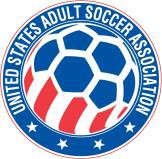 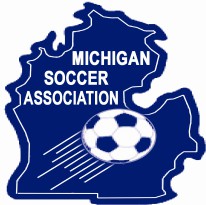 867 South Boulevard  ~  Pontiac, MI 48341  ~  (586) 924-24002021 CERTIFICATE OF INSURANCE REQUEST FORMLEAGUE NAME Mailing Address CityLeague Contact PersonE-MailTEAM NAMEContact PersonFACILITY OWNER Mailing Address CityContact PersonE-MailFACILITY NAMEAddressCityRequests for Certificates of Insurance (field insurance)will only be accepted when submitted by the League Administrator to: Michigan Soccer Association atMiSoccerAssoc@hotmail.comQuestions, please contact Dyann Pugliese at (586) 924-2400.